КАФЕДРА «ЭКОНОМИКА И УПРАВЛЕНИЕ»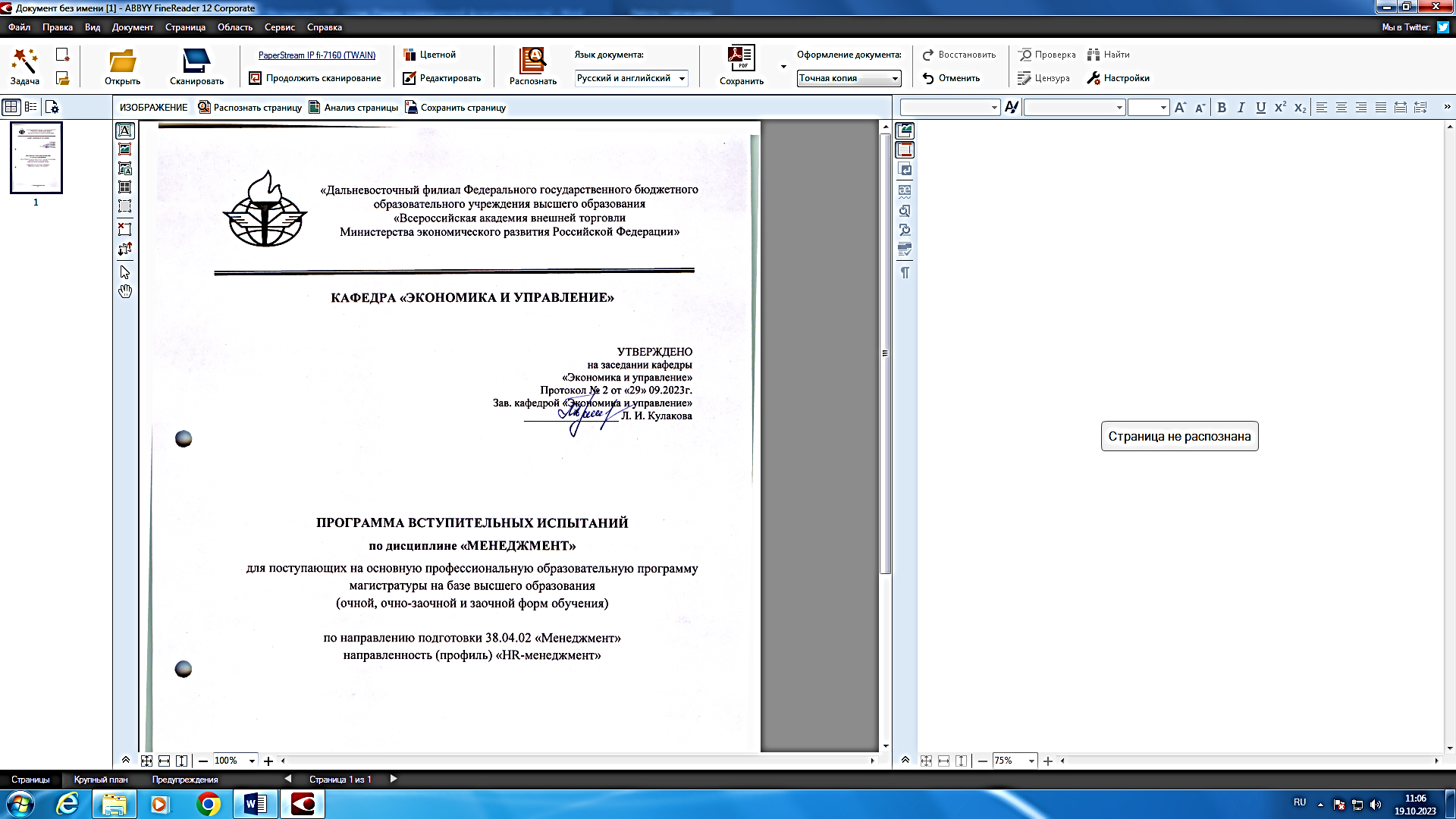 ПРОГРАММА ВСТУПИТЕЛЬНЫХ ИСПЫТАНИЙ по дисциплине «МЕНЕДЖМЕНТ»для поступающих на основную профессиональную образовательную программу бакалавриата на базе среднего профессионального образования (очной и очно-заочной форм обучения)по направлению подготовки 38.03.02 «Менеджмент»направленность (профиль) «Государственное и муниципальное управление»г. Петропавловск-Камчатский2023 годНастоящая программа вступительных испытаний по дисциплине «Менеджмент»создана на основе Федерального государственного образовательного стандарта высшего образования - магистратура по направлению подготовки 38.04.02 Менеджмент, утвержденного приказом Министерства науки и высшего образования РФ № 970 от 12.08.2020 г., приказа Министерства образования и науки РФ от 06.04.2021 г. № 245 «Об утверждении Порядка организации и осуществления образовательной деятельности по образовательным программам высшего образования - программам бакалавриата, программам специалитета, программам магистратуры» и рабочим учебным планом.Составитель: Кулакова Л.И., декан экономического факультета канд. экон. наук, доцент, заведующий кафедрой «Экономика и управление» Дальневосточного филиала Федерального государственного бюджетного образовательного учреждения высшего образования «Всероссийская академия внешней торговли Министерства экономического развития Российской Федерации». СОДЕРЖАНИЕ ПРОГРАММЫТема 1. Сущность и содержание менеджмента Сущность менеджмента организации. Менеджмент, как процесс организации управления фирмой. Цели и задачи менеджмента организации. Социальные факторы и этика менеджмента. Организация как объект управления. Классификация организаций по различным признакам: виду и характеру хозяйственной деятельности, правому положению, характеру собственности, принадлежности капитала и контролю, сфере деятельности, размерам. Основные принципы менеджмента предприятия: сочетание централизации и децентрализации в управлении, ориентация на долгосрочные цели развития, демократизация управления Тема 2. Менеджмент как процесс управления, характеристика и технология менеджментаСодержание понятия «функции управления». Классификация функций управления по различным признакам: уровням управления, объектам управления, содержанию. Влияние целей, задач, стратегии организации, внешней и внутренней среды, отраслевых факторов на содержательный аспект функций управления организации.Общие функции управления: планирование, организация, координация, мотивация, контроль. Специальные функции управления: их профессиональная направленность. Вспомогательные функции управления как техническая основа для успешного выполнения общих и специальных функций управления.Взаимосвязь и динамичность общих, специальных и вспомогательных функций в системе управления организацией. Дублирование функций управления: объективные и субъективные причины дублирования. Понятие результативности функций управления.Методология изучения функций управления в организации.Тема 3. Менеджмент по персоналуПонятие «персонала организации». Основные показатели, характеризующие персонал организации. Классификация и состав персонала. Содержание труда менеджеров - функции управления. Требования к управленческому персоналу. Характерные черты менеджера 21 века. Категории управленческих работников. Роль руководителя на предприятии. Групповая (командная) работа и ее новая роль. Причины неудач в карьере руководителей. Социальная ответственность менеджеров. Организация подбора и расстановки персонала управления. Принципы подбора и расстановки персонала. Методы изучения, оценки и аттестации управленческого персонала. Содержание работы с персоналом управления. Функции служб по работе с персоналом. Подготовка, использование и повышение квалификации персонала. Опыт зарубежной системы подготовки персонала. Тема 4. Функции управления Координация как функция управления. Обеспечение взаимодействие различных частей организации в интересах выполнения стоящих перед ней задач, динамизма работы предприятия и создания гармонии взаимосвязей структурных подразделений, а так же осуществление маневрирования технологическими и трудовыми ресурсами внутри предприятия в связи с изменением или уточнением задач.Сущность мотивации. Механизм мотивации. Понятие, цели и задачи контроля в организации. Модели и этапы процесса контроля. Структурные уровни и элементы контроля. Формы и методы контроля.Тема 5. Управленческие решения и методы управленияВиды и признаки управленческих решений, их классификация. Содержание процесса принятия управленческого решения. Этапы процесса принятия решения. Характер процесса принятия решений. Факторы, влияющие на процесс принятия управленческих решений. Предпосылки, определяющие рациональность решения. Ключевая роль руководителя. Поведенческие особенности руководителей.Природа моделей в управлении. Формирование модели процесса принятия управленческого решения. Корректировка и обновление модели. Оценка адекватности модели. Социально-психологические аспекты управления персоналом.Понятие, сущность и классификация методов управления. Мотивационная направленность различных методов управления. Влияние материальной, властной и духовной мотивации на выбор методов управления. Комплексный подход к применению методов управления.Тема 6. Менеджер в системе управленияМенеджер в организации. Характерные черты и содержание управленческого труда. Роль менеджера на предприятии. Модель современного менеджера. Формула эффективной деятельности менеджера. Основные теории лидерстваОбщая характеристика теорий лидерства. Подходы к лидерству с позиции личных качеств, поведенческий и ситуационный подходы.Тема 7. Управление конфликтами, стрессами и изменениямиПонятие о конфликтах в управлении и их классификация. Признаки классификации. Основные причины, вызывающие конфликтные ситуации. Стратегии преодоления конфликтов. Природа стресса и его причины: организационные и личностные факторы.Организационное обновление и его этапы: осознание ситуации, формирование потребности в изменении у персонала, обсуждение и уточнение концепции преобразования; разработка плана действия; разрыв с прошлым и освоение нового.Идеологические, организационные, кадровые, материальные и другие предпосылки обновления организации.Тема 8. Методы управления и принятие управленческих решений Понятие управленческого решения. Классификация и основные требования к управленческим решениям. Процесс принятия управленческого решения. Факторы принятия управленческих решений. Управленческие решения, характерные для функций управления. Фактор неопределенности в принятии управленческих решений. Условия принятия управленческих решений. Понятия управленческой операции и управленческой процедуры. Модели принятия управленческих решений. Тема 9. Процессный подход и функции управления Содержание процессного подхода к управлению. Роль управленческого решения в процессе управления. Структура процесса управления. Понятие и определение общих функций менеджмента. Классификация функций управления. 2. СПИСОК РЕКОМЕНДУЕМОЙ ЛИТЕРАТУРЫОсновная литература:Егоршин, А. П. Основы менеджмента : учебник / А.П. Егоршин. — 3-е изд., перераб. и доп. — Москва : ИНФРА-М, 2021. — 350 с. — (Высшее образование: Бакалавриат). - ISBN 978-5-16-010959-6. - Текст : электронный. - URL: https://znanium.com/catalog/product/1171350Тебекин, А. В. Менеджмент : учебник / А.В. Тебекин. — Москва : ИНФРА-М, 2020. — 384 с. — (Высшее образование: Бакалавриат). — www.dx.doi.org/10.12737/2532. - ISBN 978-5-16-009321-5. - Текст : электронный. - URL: https://znanium.com/catalog/product/1066124Гуськов, Ю. В. Основы менеджмента : учебник / Ю.В. Гуськов. — Москва : ИНФРА-М, 2020. — 263 с. — (Высшее образование: Бакалавриат). — DOI 10.12737/13396. - ISBN 978-5-16-011468-2. - Текст : электронный. - URL: https://znanium.com/catalog/product/1063629Дополнительная литература:1.Дорофеев, В. Д. Менеджмент : учеб. пособие / В.Д. Дорофеев, А.Н. Шмелева, Н.Ю. Шестопал. — М. : ИНФРА-М, 2019. — 328 с. + Доп. материалы [Электронный ресурс; Режим доступа: http://www.znanium.com]. — (Высшее образование). — www.dx.doi.org/ 10.12737/1649. - ISBN 978-5-16-009538-7. - Текст : электронный. - URL: https://znanium.com/catalog/product/1033889 2.Балашов, А. П. Менеджмент : учеб. пособие / А.П. Балашов. — М. : Вузовский учебник : ИНФРА-М, 2019. — 272 с. - ISBN 978-5-9558-0365-4. - Текст : электронный. - URL: https://znanium.com/catalog/product/10090553.Басовский, Л. Е. Менеджмент: Учебное пособие / Л.Е. Басовский. - 2-e изд., перераб. и доп. - Москва : НИЦ ИНФРА-М, 2014. - 256 с. (Высшее образование: Бакалавриат). ISBN 978-5-16-006401-7. - Текст : электронный. - URL: https://znanium.com/catalog/product/428644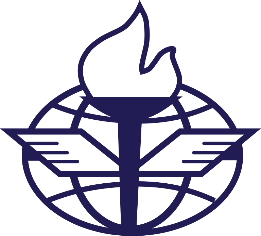 «Дальневосточный филиал Федерального государственного бюджетного образовательного учреждения высшего образования«Всероссийская академия внешней торговлиМинистерства экономического развития Российской Федерации»